 NON-COMPLIANCE REPORT # 33196-11 measures 0.0862 & 0.0864 on both parts (~+0.004” out of tolerance) .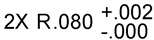 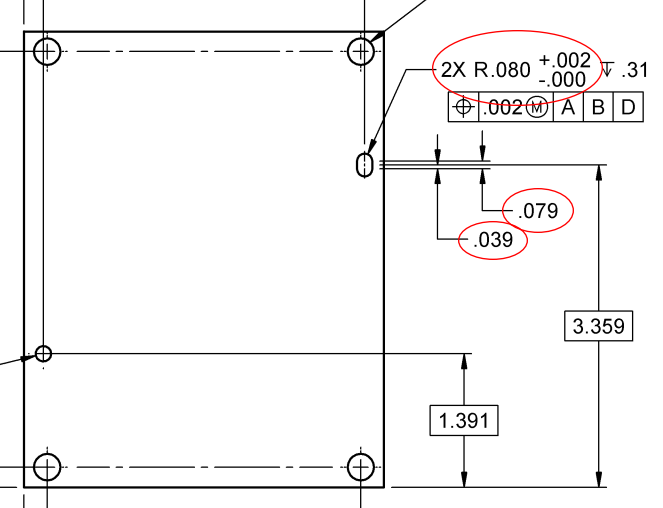 ±0.005 (length of slot) measures 0.1471 & 0.1466 on both parts (~+0.063” out of tolerance).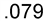  ±0.005 (middle of slot to center of radius) measures 0.0736 & 0.0733 on both parts (~0.029” out of tolerance).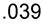 PART NAME:SUPPORT COLLARDATE:9/19/169/19/169/19/16PF/SA NO.:PF-391-738-71 R4INSPECTOR:K. CABANK. CABANK. CABANWORK ORDER NO.:33196-11ENGINEER:D. RICHEXT.:4637VENDORALTAMONT PLANNER:DIANNADIANNADIANNAReason for Non-Compliance:Disposition (UAI, Rework, Scrap, Other):